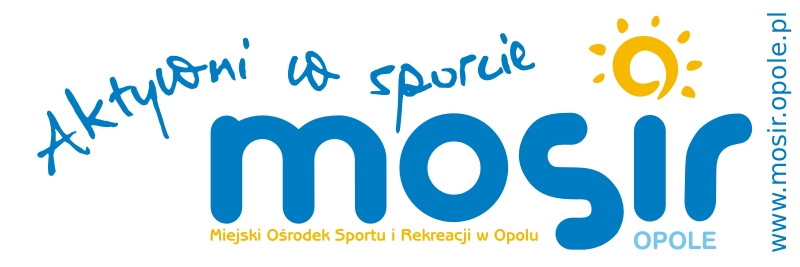 Termin kursu:  10-14.02.2020 r.Godziny zajęć: 14:00-15:00Nazwisko i imię uczestnika :…………………………………………………………………………………………………………………………..…Wiek  uczestnika:……………………………………………………………………………………………………………………….…………………..Wyrażam zgodę/Nie wyrażam zgody* na podanie numeru telefonu w celach kontaktowych:Numer telefonu rodzica/ opiekuna prawnego: …………………………………………………………………………………………………………………………...........................    Data i podpis (opiekuna prawnego uczestnika)Wyrażam zgodę/Nie wyrażam zgody* na podanie adresu e-mail w celach kontaktowych:Adres e-mail rodzica/ opiekuna prawnego: …………………………………………………………………………………………………………………………...........................    Data i podpis (opiekuna prawnego uczestnika)Oświadczam, że stan zdrowia w/w osoby pozwala na uczestnictwo w 5-dniowym Kursie Nauki Pływania – BIAŁA ZIMA 2020.Oświadczam, iż w przypadku kontuzji nie będę zgłaszał/a roszczeń odszkodowawczych względem organizatorów. Oświadczam, że zapoznałem/am się z regulaminem kursu i zobowiązuję się do jego przestrzegania.OBOWIĄZEK INFORMACYJNY (RODO)Administratorem danych osobowych Pani/Pana/Pani dziecka/Pana dziecka jest Miejski Ośrodek Sportu i Rekreacji w Opolu, ul. Barlickiego 13, 45-083 Opole.Administrator danych osobowych informuje, iż został powołany Inspektor ochrony danych osobowych, którego funkcję pełni Pani Agnieszka Kwaśnik. Dane kontaktowe w sprawach ochrony danych osobowych, w tym dane kontaktowe Inspektora Ochrony Danych osobowych dostępne są w zakładce kontakt na stronie mosir.opole.pl oraz pod adresem iod@mosir.opole.pl . Państwa dane osobowe będą przetwarzane na podstawie:-art. 6 ust. 1 lit. b – w celu przyjęcia zgłoszenia, organizacji 5-dniowego Kursu Nauki Pływania-BIAŁA ZIMA 2020, realizacji umowy  (przetwarzanie jest niezbędne do wykonania umowy, której stroną jest osoba, której dane dotyczą, lub do podjęcia działań na żądanie osoby, której dane dotyczą, przed zawarciem umowy),-art. 6 ust. 1 lit. a-  zgoda na przetwarzanie  Pani/Pana danych osobowych w postaci numeru telefonu, adresu e-mail w celach kontaktowych związanych z organizacją Kursu Nauki Pływania-BIAŁA ZIMA 2020. Zgodę na przetwarzanie Pani/ Pana danych osobowych można odwołać w dowolnym momencie składając pisemne oświadczenie u Administratora lub za pośrednictwem poczty elektronicznej na podany adres e-mail:iod@mosir.opole.pl. Powyższe nie wpływa na zgodność z prawem przetwarzania, którego dokonano na podstawie wyrażonej przez Panią/Pana zgody przed jej wycofaniem.- art. 6 ust. 1 lit. f RODO jako niezbędne do celów wynikających z prawnie uzasadnionych interesów w związku z przetwarzaniem danych w postaci wizerunku Pani/ Pana dziecka oraz w związku z nieodpłatnym rozpowszechnianiem wizerunku na podstawie art. 81 ust. 2 pkt. 2  Ustawy z dnia 4 lutego 1994 r. o prawie autorskim i prawach pokrewnych. Zdjęcia będą umieszczone na oficjalnym profilu Miejskiego Ośrodka Sportu i Rekreacji na Facebook.Dane osobowe Pani/ Pana/ Pani dziecka/ Pana dziecka będą w związku z prowadzoną dokumentacją dotyczącą organizacji kursu nauki pływania  przechowywane przez okres 25 lat liczonych od dnia 01 stycznia następnego roku, w którym nastąpiło zakończenie kursu. Pani/Pana dane osobowe w postaci numeru telefonu, adresu e-mail będą przetwarzane do czasu wycofania przez  Panią/ Pana zgody.Dane osobowe  w postaci wizerunku Pani/ Pana dziecka będą przechowywane przez Administratora nie dłużej niż przez okres niezbędny do realizacji celu, dla którego zostały zebrane, przy jednoczesnym uwzględnieniu zgłoszenia sprzeciwu wobec przetwarzania danych. Dane w postaci numeru telefonu, adresu e-mail będą przetwarzane do czasu wycofania zgody.Odbiorcami Pani/ Pana danych osobowych będą: M8M Sp. z o.o., ul. Aleja Bolesława Krzywoustego 4/1,40-870 Katowice - w zakresie obsługi poczty elektronicznej, Archiwa Opolskie Sp. z o.o. ul. Korfantego 42, 49-100 Niemodlin - w zakresie archiwizacji dokumentów oraz  podmioty uprawnione do uzyskania danych na podstawie przepisów prawa.W związku z publikacją zdjęć na oficjalnym profilu Miejskiego Ośrodka Sportu i Rekreacji  na portalu Facebook odbiorcą danych  osobowych Pani/ Pana dziecka będzie Facebook Inc. Administrator danych osobowych  oświadcza i zapewnia, że stosowane przez Niego środki organizacyjne i techniczne w celu zapewnienia bezpieczeństwa procesom przetwarzania danych osobowych odpowiadają wymaganiom określonym w RODO, w szczególności postanowieniom art. 32 RODO.W związku z przetwarzaniem danych przysługują Pani/Panu następujące prawa:a)prawo dostępu do danych osobowych w tym prawo do uzyskania kopii tych danych (art. 15 RODO),b)prawo do żądania sprostowania (poprawiania) danych osobowych – w przypadku, gdy dane są   nieprawidłowe lub niekompletne (art. 16 RODO),c)prawo do żądania usunięcia danych osobowych w przypadkach określonych w ogólnym rozporządzeniu o ochronie danych osobowych (art. 17 RODO),d)prawo do żądania ograniczenia przetwarzania danych osobowych w przypadkach określonych w     ogólnym rozporządzeniu o ochronie danych osobowych (art. 18 RODO),		e) prawo do przenoszenia danych osobowych w przypadkach określonych w ogólnym rozporządzeniu o 	    ochronie danych osobowych (art. 20 RODO),		f) prawo do sprzeciwu wobec przetwarzania danych dotyczących Pani/ Pana dziecka, gdy przetwarzanie 	    danych odbywa się na podstawie art. 6 ust.1 lit. f (art. 21 RODO),	g) prawo do cofnięcia zgody, gdy przetwarzanie jest oparte o wyrażenie zgody (art. 7 ust. 3 RODO).Ma Pani/Pan prawo wniesienia skargi do organu nadzorczego: Prezesa Urzędu Ochrony Danych Osobowych, ul. Stawki 2, 00-193 Warszawa.Podanie przez Panią/Pana danych osobowych jest dobrowolne, jednakże odmowa podania danych  w zakresie imienia i nazwiska uczestnika, jego wieku może skutkować odmową zawarcia umowy.Dane osobowe Pani/Pana dziecka będą przekazywane do państwa trzeciego- USA w związku z ich publikacją na portalu Facebook. Spółka Facebook Inc. przystąpiła do Porozumienia w sprawie Tarczy Prywatności UE-USA z Departamentem Handlu USA w odniesieniu do pozyskiwania i przetwarzania danych osobowych od reklamodawców, klientów czy partnerów biznesowych w Unii Europejskiej. Przystępując do Porozumienia Spółka Facebook Inc. zapewnia odpowiedni poziom ochrony danych osobowych wymagany przez przepisy europejskie.Pani/Pana dane osobowe nie są przetwarzane przez Administratora danych w sposób zautomatyzowany i nie są poddawane profilowaniu.Data i podpis opiekuna prawnego uczestnika:………………………………………………………………